ННГУ подписан на 5 ЭБС (электронно-библиотечных систем):ЭБС "Юрайт" (полностью),ЭБС "Консультант студента" (базовая + медицинские коллекции),ЭБС "Znanium.com" (базовая коллекция), ЭБС "Лань" (отдельные коллекции),ЭБС "book.ru" (отдельные коллекции).Новый удобный способ регистрациии работы с ЭБС – через Личный кабинет в Электронном каталоге ФБ ННГУ Единая точка входа, один пароль, поиск по всем ЭБС в Электронном каталоге!Из любого места, с любого устройства!На сайте Фундаментальной библиотеки ННГУ   http://www.lib.unn.ru/выберите раздел «ЭЛЕКТРОННЫЙ КАТАЛОГ» (в меню слева)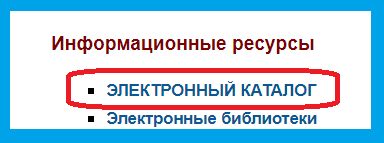 Для входа в Личный кабинет нажмите кнопку "Войти" в правом верхнем углу и введите Ваш логин и пароль для доступа на портал ННГУ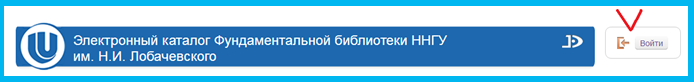 Пользуйтесь логотипами ЭБС для регистрации/авторизации в ЭБС. 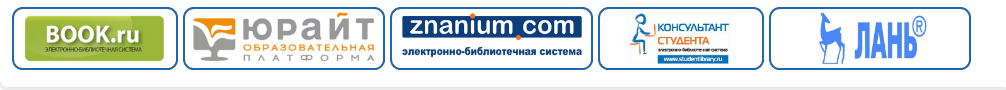 Ищите электронные издания в электронном каталоге ФБ ННГУ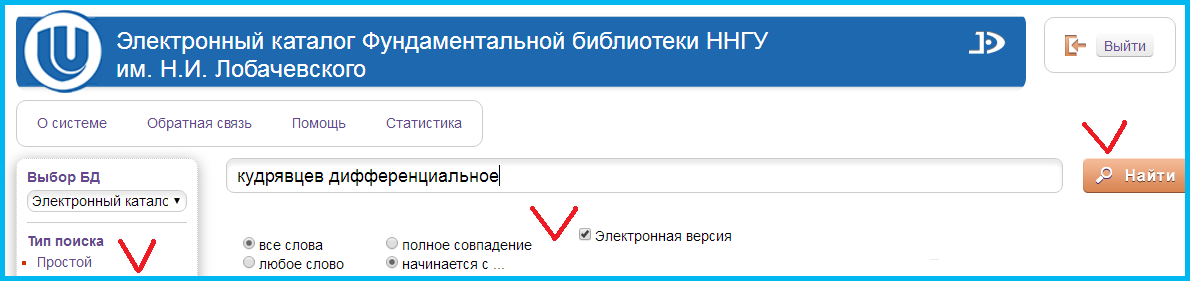 Электронный каталог ФБ ННГУ: https://e-lib.unn.ru/MegaPro/WebАдреса сайтов ЭБС и описания коллекций: http://www.lib.unn.ru/ebs.htmlКОНСУЛЬТАЦИИ: nmo@lib.unn.ru